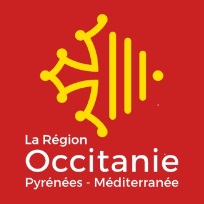 Les dossiers complets doivent être envoyés par courrier et adressés à :Attention : La demande de financement devra être antérieure au commencement de l’exécution de l’opération pour lequel un dossier est déposé.Cadre réservé à l’administation :PARTIE I – IDENTIFICATION DE L’ETABLISSEMENTIl s’agit :1. d’un Village de Vacances			2. d’une Maison Familiale de Vacances		3. d’un Centre de Vacances			4. d’une Auberge de jeunesse			5. d’un Centre international de séjour			Conditions d’éligibilité : Ouverture de commercialisation de 4 mois minimum :  oui    nonPréciser la/les période(s) d’ouverture : 	 et existence d’une convention en vigueur dans l’année précédant le dépôt de dossie avec un organisme social d’aide aux vacances :  oui    nonJoindre la copie de la convention au dossier et préciser le nom de l’organisme : 	 et, pour les villages de vacances, classement national tourisme minimum 1 étoile au moment du dépôt de dossier :  oui    nonJoindre l’attestation de classement.Nom de l’établissement : 	Adresse complète : 	Code postale : 		Ville : 							Téléphone : 		Fax : 	E-mail : 	Site Internet : 	Nom du propriétaire : 	Nom du gestionnaire : 	Date de création de l’établissement : 	Description des principales activités : Préciser la nature des produits et/ou prestations touristiques proposées (types d’activités, équipements, capacité d’accueil…Label Qualité Tourisme :  oui    non (transmettre copie de l’attestation) Marque Tourisme et Handicap :  oui    non (transmettre copie de l’attestation) Autre qualification :Union, fédération, réseau auquel est affilié l’établissement :Adhésion UNAT (Union Nationale des Associations de Tourisme et de plein air) :  oui    nonPARTIE II – IDENTIFICATION DU DEMANDEUR/ MAITRE D’OUVRAGEIDENTIFICATION DU DEMANDEUR/ MAITRE D’OUVRAGELe Maître d’ouvrage est :Le propriétaireLe gestionnaire de l’établissementCOORDONNEES DU DEMANDEUR/ MAITRE D’OUVRAGEDonnées financieres du DEMANDEUR/ MAITRE D’OUVRAGEPOUR LES ENTREPRISES (à compléter uniquement pour les entreprises)Enregistrement au : 	  registre du commerce   répertoire des métiers        Composition du Capital social POUR LES ASSOCIATIonS (à compléter uniquement pour les associations)Cadres dirigeants : 	Pour les 3 plus hauts cadres dirigeants bénévoles et salariés :Financements publics reçus sur les trois dernières annéesJoindre au dossier l’annexe II « Attestation de minimis »PARTIE III – IDENTIFICATION DU GESTIONNAIREA compléter uniquement si le gestionnaire est différent du Maître d’ouvrageIDENTIFICATION DU GESTIONNAIRECOORDONNEES DU GESTIONNAIREDonnées financieres en € du GESTIONNAIREPARTIE IV – DESCRIPTIF DE L’OPERATIONPARTIE V – DEPENSES PREVISIONNELLES ET PLAN DE FINANCEMENTVous devez obligatoirement renseigner l’Annexe I « Dépenses prévisionnelles et plan de financement » et la joindre au dossier de demande d’aide.PARTIE VII - OBLIGATIONS ET ATTESTATIONS DU PORTEUR DE L’OPERATIONJe soussigné(e) 					, en qualité du signataire et représentant légal (ou signataire avec délégation du représentant légal), sollicite une aide régionale destinée à la réalisation de l’opération intitulée :  																						J'atteste sur l'honneur :							L’exactitude des renseignements de la demande de financement et du budget prévisionnel du programme d’actions ou plan de financement de l’opération,Que les dépenses mentionnées dans le plan de financement ou budget prévisionnel s’appuient sur des résultats de consultations d’entreprises, ou si le projet ne donne pas lieu à un marché public, sur des devis, factures pro-forma…,La régularité de la situation fiscale et sociale,Ne pas avoir sollicité d’autres ressources publiques et privées que celles présentées dans le présent dossier,Ne pas faire l’objet d’une procédure collective (ex : redressement, liquidation…) liée à des difficultés économiques, et ne pas être considéré comme une entreprise en difficulté au regard de la réglementation européenne des aides d’Etat, Ne pas faire l’objet d’un litige, suite à la saisine du défenseur des droits (lutte contre les discriminations),Respecter les obligations légales en matière de formation des salariés de l’établissement,Respecter les dispositions du code du travail et plus largement des exigences en matière sociale et éthique.Je m’engage à respecter les obligations suivantes : Agir contre toute forme de discrimination au sein de l’établissement,Mettre en œuvre des mesures pour l’égalité homme-femme,Mettre en œuvre des démarches relatives à l’efficacité énergétique (pour les établissements de moins de 250 salariés),Réaliser un Audit énergétique (pour les établissements de plus de 250 salariés),Rechercher une solution de recours aux énergies renouvelables dès la phase de faisabilité pour la rénovation et/ou la construction de bâtiment (uniquement pour les organismes publics)Fournir toute pièce complémentaire jugée utile pour instruire la demande et suivre la réalisation de l'opération ou du programme d’actions,Informer le service instructeur en cas de modification du programme d’actions, de l’opération ou de son déroulement (ex : période d’exécution, localisation de l’opération, engagements financier, données techniques…) y compris en cas de changement de ma situation (fiscale, sociale…), de ma raison sociale, etc. Informer la Région de tout changement dans ma situation juridique, notamment toute modification des statuts, dissolution, fusion, toute procédure collective en cours et plus généralement de toute modification importante susceptible d’affecter le fonctionnement de la personne morale (ou physique),Respecter les règles de commande publique, pour les organismes soumis à l’ordonnance n° 2015-899 du 23 juillet 2015,Tenir une comptabilité pour tracer les mouvements comptables de l’opération,Dûment justifier les dépenses en cas d’attribution du financement,Faire état de la participation de la Région en cas d’attribution du financement,Me soumettre à tout contrôle technique, administratif, comptable et financier, et communiquer toutes pièces et informations en lien avec le programme d’actions ou l’opération.Le non-respect de ces obligations est susceptible de générer un reversement partiel ou total du financement régional. 				Fait à                                 , le Cachet et signature du porteur de projet (représentant légal ou délégué)Fonction du signataire : Dossier de Demande de financement régionalPASS Tourisme Social et Solidaire (TSS)Pour les projets situés en Ariège, Aveyron, Gers, Haute-Garonne, Hautes-Pyrénées, Lot, Tarn et Tarn-et-GaronnePour les projets situés dans l’Aude, le Gard, l’Hérault, la Lozère et les Pyrénées-OrientalesMadame la Présidente de la Région Occitanie / Pyrénées-MéditerranéeHôtel de Région Direction du Tourisme et du Thermalisme22 boulevard du Maréchal Juin31406 TOULOUSE CEDEX 9Contact :Tel : 05 61 33 51 36Madame la Présidente de la Région Occitanie / Pyrénées-MéditerranéeHôtel de Région Direction du Tourisme et du Thermalisme201 avenue de la Pompignane 34064 MONTPELLIER CEDEX 2Contact :Tel : 04 34 35 76 89Direction Du Tourisme et Du ThermalismeDirection Du Tourisme et Du ThermalismeN° de dossierDOSSIER RECU LE : DOSSIER COMPLET LE : Personne moralePersonne morale Organisme public Organisme privé Organisme public Organisme privéRaison Sociale Raison Sociale StructureStructure nationale    départementale    régionale    locale    Autre : nationale    départementale    régionale    locale    Autre :Nom de la structure (demandeur/ Maître d’ouvrage)si différent de la raison sociale Nom de la structure (demandeur/ Maître d’ouvrage)si différent de la raison sociale Forme juridiqueForme juridiqueN° SIRET : 													Code NAF (APE) :												N° SIRET : 													Code NAF (APE) :												N° SIRET : 													Code NAF (APE) :												N° SIRET : 													Code NAF (APE) :												Date de création de la structureDate de création de la structureRégime TVAAssujetti   Non assujetti    Partiellement assujetti au taux de _______ %Assujetti   Non assujetti    Partiellement assujetti au taux de _______ %Assujetti   Non assujetti    Partiellement assujetti au taux de _______ %Date de début de l'exercice comptableDate de début de l'exercice comptableDate de début de l'exercice comptable1er janvier		Autre : Commissaire aux comptes Commissaire aux comptes  oui	   non oui	   nonCoordonnées  (siège social)Adresse de correspondance(si différente)AdresseCode postalCommune/paysReprésentant légalRéférent technique ou responsable du projet (si différent)CivilitéMadame - MonsieurMadame - MonsieurNom prénom : Fonction :Tél :Mail :N-2N-1nprévisionnelN+1 prévisionnelN+2prévisionnelTotal Bilan (€)Chiffre d’Affaires (€)Résultats nets (€)Capacité d’autofinancement (€)Capitaux propres (€)Nombre d’ETPEquivalent Temps plein)Nom actionnairePart de capital social détenu (%)Appartenance à un groupe ou holding :   oui   non     Si oui, lequel :    												                                               Effectif global du groupe :   			  Chiffre d’affaires du groupe : 					Numéro RNADate de publication au Journal Officiel Agrément administratif  oui	   nonSi oui : précisez le ou les types d’agréments et dates d’obtentionLabel  oui	   nonSi oui : précisez le ou les types de labels et dates d’obtentionAssociation d’utilité publique  oui	   nonNombre d’adhérents : 		dont 		hommes	femmesNombre de bénévoles : 			Nombre de volontaires : 			Nombre d’adhérents : 		dont 		hommes	femmesNombre de bénévoles : 			Nombre de volontaires : 			Pour les 3 plus hauts cadres dirigeants bénévoles et salariés :RémunérationAvantage en natureDirigeant 1 : Dirigeant 2 : Dirigeant 3 : AnnéeFinanceurMontant attribuéMontant verséRégime d’aide ex de minimisPersonne morale Organisme public Organisme privéRaison Sociale Structure nationale  départementale    régionale   locale   Autre :Nom de la structure si différent de la raison sociale Forme juridiqueN° SIRET : 													Code NAF (APE) :												N° SIRET : 													Code NAF (APE) :												Date de création de la structureCoordonnées  (siège social)Adresse de correspondance(si différente)AdresseCode postalCommune/paysReprésentant légalRéférent technique ou responsable du projet (si différent)CivilitéMadame - MonsieurMadame - MonsieurNom prénom : Fonction :Tél :Mail :N-2N-1nprévisionnelN+1 prévisionnelN+2prévisionnelTotal Bilan (€)Chiffre d’Affaires (€)Résultats nets (€)Capacité d’autofinancement (€)Capitaux propres (€)Nombre d’ETPEquivalent Temps plein)Localisation de l’opération (si différente de l’adresse) : 	  					Localisation de l’opération (si différente de l’adresse) : 	  					Intitulé décrivant l’opération : Présentation du contexte, de la stratégie et des objectifs : Plan d’actions et moyens mis en œuvre (moyens humains,, investissements matériels et immatériels :Résultats attendus (ex augmentation du CA, du taux de fréquentation…) :Intitulé décrivant l’opération : Présentation du contexte, de la stratégie et des objectifs : Plan d’actions et moyens mis en œuvre (moyens humains,, investissements matériels et immatériels :Résultats attendus (ex augmentation du CA, du taux de fréquentation…) :Période de réalisation de l’opération
Du 	 	 au 			Durée en mois : 			Coût total prévisionnel des investissements 			  €  HT ou TTCAutorisations administratives requises  Exemple d’autorisations : permis de construire, déclaration d’intérêt général, autorisation loi littoral…  oui      nonPrécisez : Autorisations obtenues et date d’obtentionAutorisations restant à obtenir et dates prévisionnelles d’obtentionPièces obligatoires à fournir pour le PASS Toursime Social et SolidaireN.B : la Région pourra demander toute autre pièce nécessaire à l’instruction du dossierCadre réservé à l’administation Pour tous les demandeursPour tous les demandeursPrésent formulaire de demande complété et signé Annexe I : Dépenses prévisionnelles et plan de financementAnnexe II : Attestation de minimisRIB Attestation de non assujettissement à la TVA (le cas échéant)Pièces justificatives des dépenses prévisionnelles : devis ou estimatif signé de l’architecte Accord bancaire ou copie de la demande de prêt en cas de recours à l’emprunt Pour les organismes privésPour les organismes privésDocuments justifiant de l’existence juridique du demandeur : Pour les entreprises : k-bis de moins de 3 mois Pour les associations : copie des insertions au Journal Officiel (ou récépissé de la préfecture) Copie des statuts signés et datés Liste des membres du conseil d’administration ou du bureau (le cas échéant) Liasse fiscale complète du dernier exercice clôturé Pour les entreprises appartenant à un groupe : organigramme précisant les niveaux de participation, effectifs, chiffre d'affaires, dernier bilan consolidé des entreprises du groupe certifié (le cas échéant)Pour les organismes publicsPour les organismes publicsListe des membres de l’assemblée délibérante, du Conseil d’Administration ou du bureau en vigueurDélibération autorisant l’exécutif à solliciter un financementDélibération approuvant le plan de financement de l’opérationPour les établissements publics : une copie des statuts en vigueur datés et signés Pour le maître d’ouvrage public : contrat de gestion de l’exploitationAutres pièces à fournir au moment du dépôt du dossier de financementAutres pièces à fournir au moment du dépôt du dossier de financementCopie de la convention en vigueur avec un organisme social d’aide aux vacances (cf. page 2 du présent formulaire de demande de financement)Attestation de classement pour les structures d’hébergement relevant du classement national tourisme (cf. page 2 du présent formulaire de demande de financement)Pour les villages de vacances : agrément village de vacances délivré par le Secrétariat d’Etat au Tourisme et agrément social délivré par le Ministère des Affaires SocialesAgrément de l’établissement relatif à l’accueil des jeunes décerné par le Ministère de la Jeunesse et des Sports (le cas échéant)Agrément de l’établissement relatif à l’accueil de scolaires, décerné par le Ministère de l’Éducation Nationale (le cas échéant)Copie des labellisations/marques de l’établissement en lien avec l’activité touristique (le cas échéant) : marque Tourisme et Handicap, Qualité tourisme, clef verte…En cas de travaux :Si propriétaire des murs : Titre de proprétéSi non propriétaire des murs : document contractuel liant le propriétaire des murs et le maître d’ouvrage et autorisation du propriétaire des murs à effectuer les travauxDéclaration ou autorisation de permis de construire acceptée (le cas échéant)Plan des locaux et des aménagements prévusCopie de l’Agenda d’Accessibilité Programmée si les travaux concernent la mise en conformité au titre de l’accessibilité en faveur des publics en situation de handicap Copie des préconisations établies par la Commission de Sécurité et d’Accessibilité si les travaux concernent la mise en conformité au titre de la sécurité incendie